11. September zu einem Rundgang durch Merheim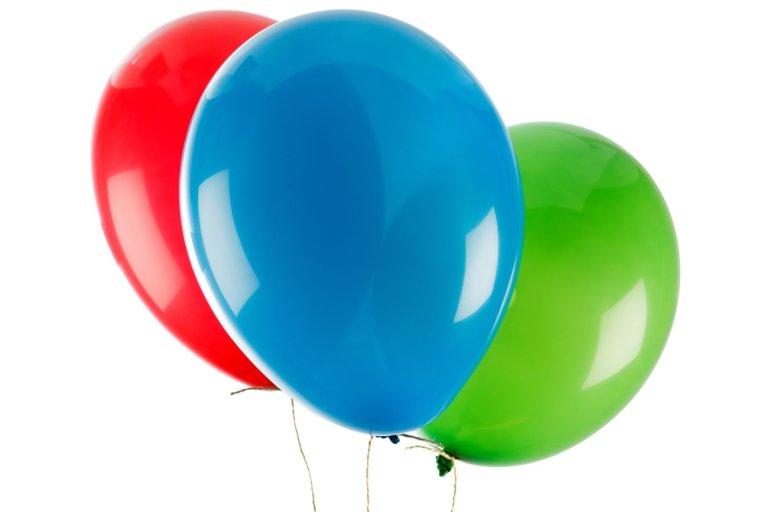 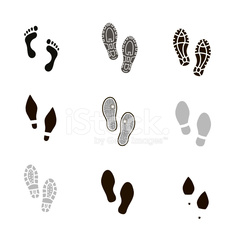 Der Bürgerverein Köln-Merheim e.V. lädt alle Bürgerinnen und Bürger zu einem kostenlosen Rundgang durch Merheim ein.Treffpunkt ist am Mittwoch, 11.9.2019 um 18.00 Uhr
auf dem Parkplatz der ev. Petruskirche, Kieskaulerweg 53.In ca. 1 ½ Std. wird uns Hans-Peter Frahm zu den Wirkungsstätten des Bürgervereins Köln-Merheim in den letzten 25 Jahren führen.Das Leitungsteam freut sich auf viele interessierte Teilnehmer.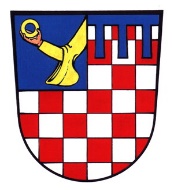 Bürgerverein Köln-Merheim e.V.Wir für Merheim! Engagieren – Mitgestalten – VerbessernElNLADUNG